5 YAŞ NİSAN AYI AYLIK PLAN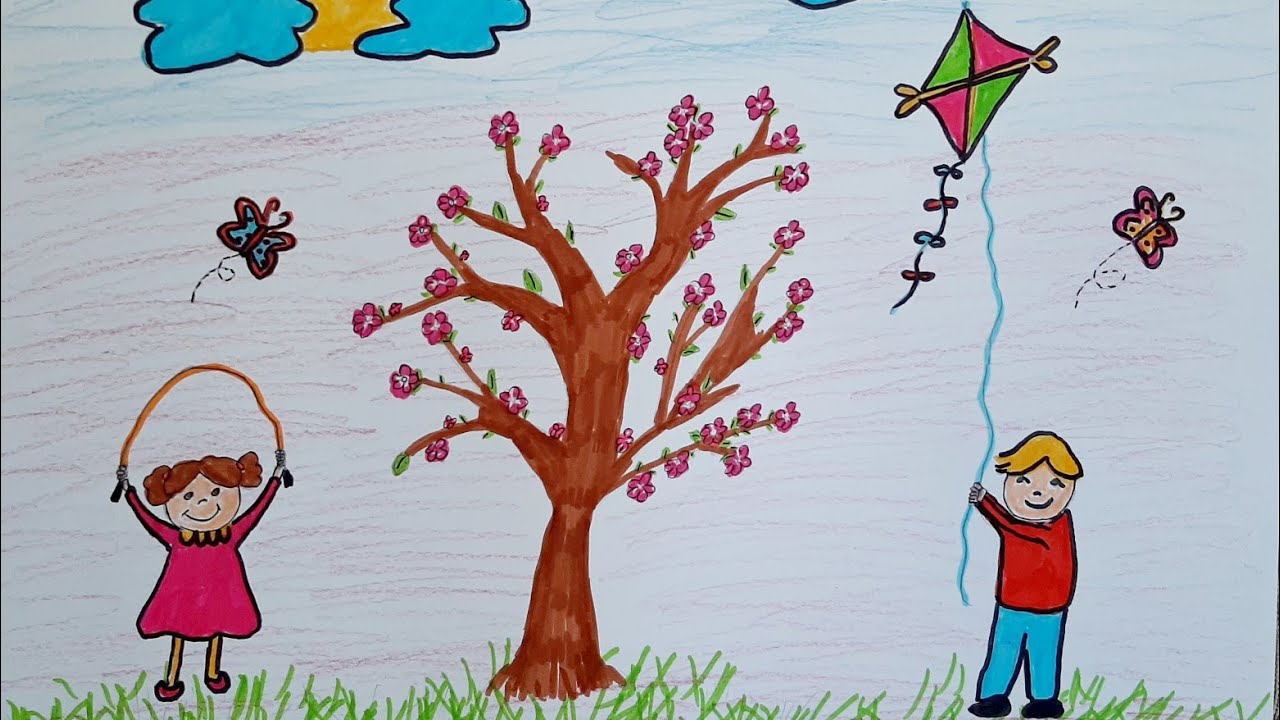 ŞARKI: BAHAR GELİR TINGIR MINGIRBİLMECE: Her şey taze canlıdır,
Güneş daha sıcaktır,
Hayvanlar yavrulamıştır,
Baharın ilk adıdır. (İlkbahar)

Uçar dağ gezer,
Uçar bağ gezer,
Uçar iliksiz,
Uçar kemiksiz. (Kelebek)

Hem ısıtır, hem yakarım, 
Tüm canlılara bakarım. (güneş)

Mis gibi bakar 
Etrafa güzellik saçar. 
(Çiçek)PARMAK OYUNU: Bahçemdeki çiçekler (sağ elin parmakları açık tutulur)
Soldular birer birer (sağ elin parmakları kapanır)
Sulayalım onları (sulama hareketi yapılır)
Canlansınlar yeniden (iki kol yanlardan yukarı doğru kaldırılır ,tekrar yanlarda birleşir)
İçtiler suyu lıkır lıkır (su içme hareketi yapılır)
Başladılar canlanmaya (sağ elin parmakları teker teker açılır)
1, 2, 3, 4, 5 (sayılar hep birlikte sayılır,parmaklar teker teker açılır)
Yaşasın! Yaşasın (sevinme hareketi yapılır,kollar yukarı kaldırılır öne arkaya sallanır)
İşte geldi ilkbahar
yayılıyor etrafa mis kokular (koklama hareketi yapılır)23 NİSAN VE RAMAZAN SEVİNCİ TİYATRO GÖSTERİSİ23 NİSAN ULUSAL EGEMENLİK VE ÇOCUK BAYRAMI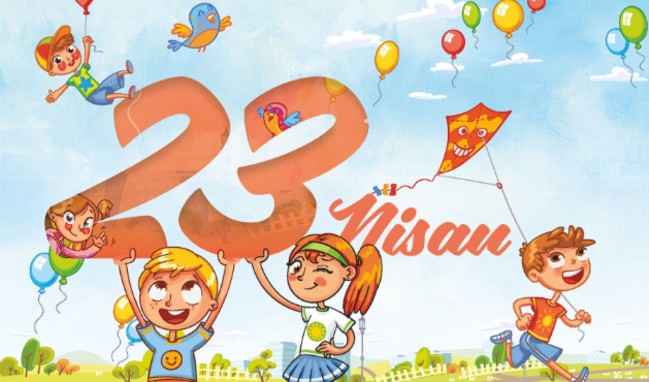 ŞARKI : 23 NİSAN BİLMECE:  Yurdu düşmandan kurtardı, 
23 Nisan, çocuklara armağanı. 
(Atatürk) 


Göklerde dalgalanır,
Beyaz-kırmızıdır. 
(Bayrak)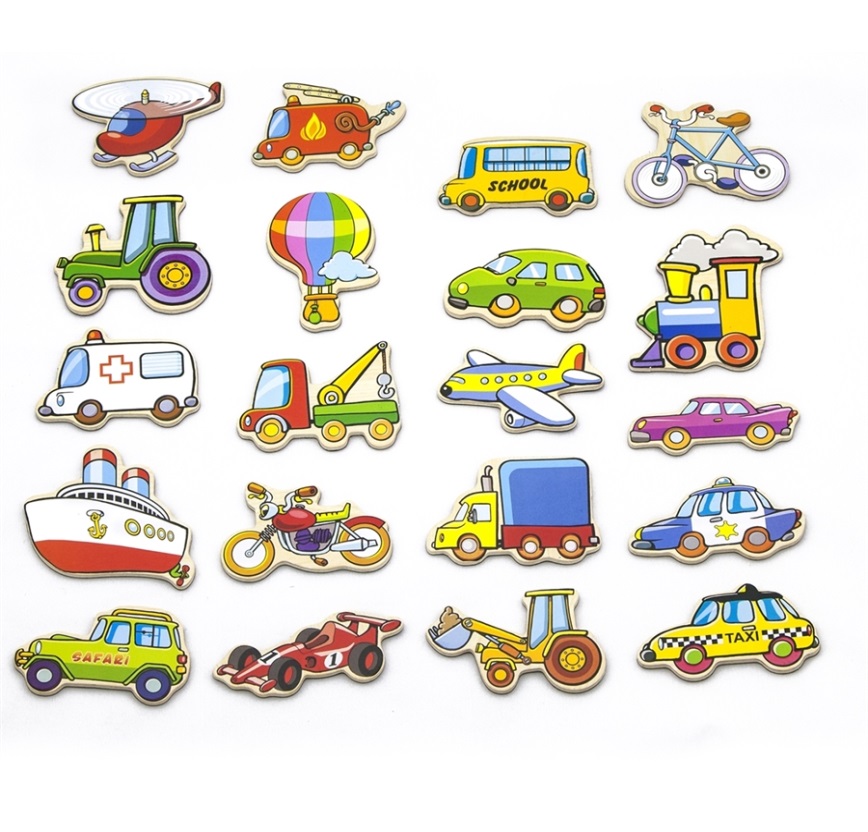 TAŞITLARBİLMECE BİLDİRMECE:Sıra sıra odalar,
Birbirini kovalar. (Tren)

Kocaman kanatlı 
Şimdi yerden kalktı. (Uçak)

Havalarda dolaştırır,
Yolcuları hızla ulaştırır. (Uçak)

Altında dört teker,
Üstünde yük çeker. (Araba)

Yokuş yukarı çıkar,
Yokuş aşağı iner,
Hareket etmez. (Yol)

Havada gider,
Askerler biner,
Uçak gibidir,
Pervanesi döner. (Helikopter)

Dumanı tüter,
İsterse gider,
Balık değildir,
Denizde yüzer. (Gemi)

Ayakları su içer,
Üstünden gelen geçer. (Köprü)

Dört arkadaş,
Birbirini kovalar,
Fakat yakalayamaz. (Tekerlek)

İnsan içine biner,
Suyun altından gider,
Biraz balığa benzer. (Denizaltı)

Canlı gider,
Cansız kovalar. (At arabası)

İki tekerleği var,
İnsanı biraz yorar.
Sakın araba sanmayın,
Bambaşka bir adı var. (Bisiklet)

Mavi tarla üstünde,
Beyaz güvercin yürür. (Yelkenli)ALAN GEZİSİ:-KAVRAMLAR:Renk: Ana renkler ara renklerGEOMETRİK ŞEKİL:Kare, daire, üçgen, dikdörtgenSAYI:10’ar ve 2’şer ritmik sayma BOYUT: Büyük/KüçükYÖN MEKANDA KONUM: Sağ/sol ,içinde-dışında ,altında-üstündeZIT:Temiz/kirli, doğru- yanlış, hızlı- yavaş, sesli-sessiz, eski- yeni aynı\ benzer\ farklı , canlı-cansız, sivri- kütÖĞRETMENLER:GONCA ÖZER                                   MELTEM ÖZTÜRK